Matemática – 7º ano – 1º bimestreGabarito comentado 1. a) terça-feirab)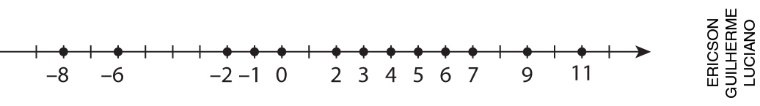 c) 11, 9, 7, 6, 5, 4, 3, 2, 0, –1, –2, –6, –8Considerar 30% do valor da questão para o item a e 35% para cada um dos demais itens.No item a, verifique se o aluno percebeu que é preciso comparar as temperaturas mínimas para saber em qual dia a temperatura foi mais baixa. Se julgar oportuno, solicite ao aluno que represente apenas as temperaturas mínimas em uma reta numérica para facilitar a comparação de números negativos.Se julgar oportuno, no item b, retome com o aluno que a reta numérica é orientada para a direita, ou seja, os números devem ser representados em ordem crescente da esquerda para a direita. Certifique-se de que ele representou os números negativos à esquerda do número zero e os número positivos à direita do
número zero. No item c, oriente o aluno a observar a posição de cada número representado na reta numérica para
ordená-los, uma vez que, na reta, eles devem ficar em ordem crescente da esquerda para a direita. 2. O elevador está no 13o andar.Se julgar oportuno, peça ao aluno que represente os andares desse prédio usando uma reta numérica,
na qual o térreo corresponde ao número zero, os andares do subsolo aos números negativos e os andares acima do térreo correspondem aos números positivos. Solicite ao aluno que parta do número zero,
ande 3 unidades para a esquerda, depois 16 unidades para a direita e verifique em que número parou.
É possível que o aluno calcule –3 + 16 = 13 para descobrir em que andar o elevador está.3. alternativa bCaso o aluno assinale a alternativa a, é possível que ele tenha cometido algum equívoco ao realizar os cálculos. Acompanhe a resolução junto dele e saliente que, para saber o saldo atual da conta, ele deve considerar o saldo anterior, subtrair os valores negativos e adicionar os valores positivos.Caso o aluno assinale a alternativa c, verifique se ele compreendeu que deve considerar as movimentações bancárias somente até o momento do pagamento do cartão de crédito. Saliente que, nesse caso, deve-se subtrair do saldo anterior os valores referentes ao pagamento da conta de água, da conta de luz e do cartão de crédito e verificar o saldo disponível.Após realizar os cálculos considerando as movimentações apresentadas no demonstrativo, o aluno deve concluir que o saldo da conta de Marcela é de R$ 110,00 positivo. Então, para que o saldo seja R$ 450,00 positivo, Marcela deve depositar R$ 340,00, portanto, a alternativa d está incorreta. Verifique se o aluno percebeu que é necessário calcular a diferença entre R$ 450,00 e o saldo atual para saber quanto Marcela deve depositar.4. alternativa aCaso o aluno assinale a alternativa b ou a c, é possível que ele tenha descontado apenas parte do pagamento do valor devido por Henrique ao irmão Pedro. Nesse caso, releia o problema com o aluno e certifique-se de que ele percebeu que Henrique fez dois pagamentos para Pedro e que esses valores devem ser adicionados e depois subtraídos do valor total devido.Caso o aluno assinale a alternativa d, é possível que ele tenha calculado quanto Henrique já pagou a Pedro, mas não calculou quanto ainda falta para Henrique pagar. Nesse caso, saliente que é necessário prosseguir com os cálculos para obter a resposta correta. Se julgar necessário, releia o problema com o aluno ressaltando qual é a pergunta que deve ser respondida.5. Regina venceu.Verifique se o aluno fez as multiplicações corretamente para descobrir o número de pontos dos jogadores a cada rodada. Depois, verifique como ele fez os cálculos para saber o total de pontos de cada jogador.6. alternativa bCaso o aluno indique a alternativa a, é possível que ele não tenha considerado que a idade de Carolina deve corresponder a um número que é múltiplo de 6, pois somente essa condição não é atendida pelos números desse item.Caso o aluno indique a alternativa c, é possível que ele não tenha considerado que a idade de Bruno deve corresponder a um número que é divisível por 7, pois somente essa condição não é atendida pelos números desse item.Caso o aluno indique a alternativa d, é possível que ele não tenha considerado que a idade de Carolina deve corresponder a um número que é divisor de 96 e a idade de Bruno deve corresponder a um número que é divisor de 112, pois essas condições não são atendidas pelos números desse item.7. Ela conseguirá 12 pedaços do primeiro tecido, 9 pedaços do segundo tecido e 22 pedaços do terceiro tecido.Verifique se o aluno percebeu que ele pode calcular o máximo divisor comum dos números 420, 315 e 770 para saber qual será o comprimento dos pedaços de tecido que Marília usará. Certifique-se de que o aluno compreendeu que, após descobrir o comprimento de cada pedaço tecido, no caso 35 cm, ainda será necessário saber quantos pedaços Marília terá de cada um. Veja se ele percebe que, para isso, é possível dividir o número correspondente a cada comprimento pelo MDC calculado anteriormente, ou seja, por 35.8. alternativa dVerifique se o aluno percebeu que ele pode resolver esse problema utilizando mínimo múltiplo comum.
Nesse caso, saliente que o MMC de 30, 45 e 60 é igual a 180, por isso os três ônibus sairão juntos novamente 180 minutos (3 horas) após a última partida que fizeram juntos, ou seja, às 11 horas e
45 minutos. Caso o aluno indique as alternativas b ou c, é possível que ele tenha considerado o horário em comum entre os ônibus de apenas duas linhas.Se julgar necessário, peça ao aluno que organize em um quadro os horários de partida dos ônibus de cada linha e verifique qual horário será igual para todos.Nesse quadro, o aluno poderá observar que os ônibus voltarão a sair juntos às 11 horas e 45 minutos do mesmo dia.9. V, F, V, V, FConsidere 20% do valor da questão para o acerto de cada afirmação.Retome com o aluno que ângulos complementares são aqueles cuja soma das medidas resulta em 90°. Verifique se o aluno percebeu que a soma das medidas dos ângulos  e  é igual a 125°, portanto, esses ângulos não são complementares e a segunda afirmação é falsa.Verifique se o aluno considerou que a quinta afirmação é falsa, pois a medida do ângulo  é 65°, portanto, esse ângulo é agudo (menor que 90°).10. alternativa cCaso o aluno assinale a alternativa a, analise a figura com ele e mostre que 
75° + a = 180°, portanto, a = 105°. Se julgar necessário, retome o estudo sobre ângulos suplementares.Caso o aluno assinale a alternativa b, mostre que o ângulo c e o ângulo de 75° são correspondentes, portanto, o ângulo c também mede 75°. Assim, os ângulos b e c não podem ser congruentes, pois são suplementares e a reta t não é perpendicular à reta s.Caso o aluno assinale a alternativa d, relembre o conceito de ângulos opostos pelo vértice. Se julgar necessário, destaque o ângulo correspondente ao ângulo a e mostre ao aluno que esse ângulo e o ângulo b são opostos pelo vértice. ReginaReginaPontosFigura–4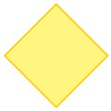 –4 × 3 = –128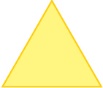 8 × 15 = 120–3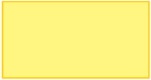 –3 × (–5) = 151010 × 3 = 30Total de pontosTotal de pontos–12 + 120 + 15 + 30 = 153EduardoEduardoPontosFigura55 × (–5) = –25ILUSTRAÇÕES: ERICSON GUILHERME LUCIANO–2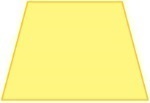 –2 × (–8) = 16ILUSTRAÇÕES: ERICSON GUILHERME LUCIANO9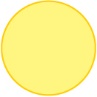 9 × 5 = 45ILUSTRAÇÕES: ERICSON GUILHERME LUCIANO–6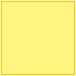 –6 × (–12) = 72ILUSTRAÇÕES: ERICSON GUILHERME LUCIANOTotal de pontosTotal de pontos–25 + 16 + 45 + 72 = 108ILUSTRAÇÕES: ERICSON GUILHERME LUCIANOLinha 18h459h159h4510h1510h4511h1511h4512h15Linha 28h459h3010h1511h0011h4512h3013h1514h00Linha 38h459h4510h4511h4512h4513h4514h4515h45